Aanvraagformulier leerlingenvervoer 
voor basisonderwijs, speciale school voor basisonderwijs, (voortgezet) speciaal onderwijs of voortgezet onderwijs.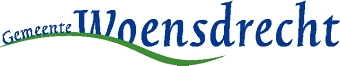 Gemeente		: WoensdrechtAdres			: Huijbergseweg 3, afdeling dienstverleningPostadres		: Postbus 24, 4630 AA  HoogerheideVolledig invullen en  aankruisen indien van toepassingVraag 1 Gegevens aanvragerLet op: als u co-ouder bent en uw kind verblijft een gedeelte van de week bij u en een gedeelte van de week bij de andere ouder, dan moeten beide ouders een aanvraag voor leerlingenvervoer indienen.Achternaam, voorvoegsel, voorna(a)m(en) aanvrager: ……………………………………………………………………………………………………….Relatie tot de leerling:  vader  moeder  pleegouder  anders, namelijk ……………………..Burgerservicenummer:………………………………………………………………………………Geboortedatum:……………………………………………………………………………………...Adres: ……………………………………………………………………………………………….Postcode: ……………………………………………………………………………………………Woonplaats: ………………………………………………………………………………………...Telefoonnummer:……………………………………………………………………………………2e telefoonnummer:………………………...………………………………………………………..E-mailadres:…………………………………………………………………………………………Vraag 2 Gegevens leerlingAchternaam, voorvoegsel, voorletters leerling ……………………………………………………..Roepnaam:……………………………………         jongen  meisjeBurgerservicenummer:………………………Geboortedatum:………………………………Adres:……………………….………………..Postcode: .……………………………………Woonplaats:…………………………………..Maakt de leerling gebruik van een rolstoel?  handbewogen  elektrisch  neeVraag 3 Aanvraag betreft:	dagelijks vervoer 	weekeinde- en vakantievervoer:	eigen vervoer Vraag 4 Datum aanvraag:…………………………………………………………………………………….Gewenste datum ingang vervoersvoorziening:……………………………………………………..Vraag 5 Gegevens school Naam: ……………………………………………………………………………………………….Adres: ……………………………………………………………………………………………….Locatie: ……………………………………………………………………………………………..Gemeente waar de school gehuisvest is: ……………………………………………………………Als er sprake is van tijden, die afwijken van de vaste schooltijden, dan dient u zelf voor het vervoer van uw kind te zorgen.Op welke dagen is dit vervoer nodig: maandag naar school           	 maandag naar huis  dinsdag naar school          	 dinsdag naar huis  woensdag naar school     	 woensdag naar huis  donderdag naar school     	 donderdag naar huis  vrijdag naar school            	 vrijdag naar huis Om wat voor soort onderwijs gaat het?:  Basisonderwijs  Speciale school voor basisonderwijs (Voortgezet) speciaal onderwijs (evt. weekeinde- en vakantievervoer)  Voortgezet onderwijsTot welk cluster behoort de leerling? Cluster 1: visueel beperkt Cluster 2: auditief / communicatief beperkt Cluster 3: verstandelijk beperkt / lichamelijk beperkt / langdurig ziek Cluster 4: psychiatrische problematiek / gedragsproblematiekVoegt u indien aanwezig hierbij de toelaatbaarheidsverklaring/ schoolverklaring toesamen met de vervoersverklaring.Wat is de enkele afstand tussen de woning van de leerling en het schoolgebouw dat de leerling bezoekt? (in kilometers met één decimaal: dus bijv. 6,9) …………………………………………..Zijn er scholen die dichterbij het verblijfsadres van de leerling liggen?............................................Naar welk leerjaar gaat uw kind aankomend schooljaar?...................................................................Vraag 6 FietsvergoedingKan de leerling met de fiets naar school?Ja, de leerling kan zelfstandig met de fiets naar school. Hiervoor kunt u mogelijk een vergoeding voor krijgen. (→  vraag  12)Ja, maar de leerling heeft begeleiding  nodig op de fietsroute naar school, omdat………………………………………………………………………………………………...Hiervoor kunt u mogelijk een vergoeding voor krijgen. (→  vraag  12)Nee.Wat is de reden waarom uw kind niet onder uw begeleiding kan fietsen?(→vraag 7))........................................................................................................................................................Vraag 7 Openbaar vervoerKan de leerling zelfstandig met het openbaar vervoer naar school reizen?	Ja (→  vraag 12) Hiervoor kunt u mogelijk een vergoeding voor krijgen.	Ja, maar de reistijd van huis naar school met gebruikmaking van openbaar vervoer bedraagt meer dan 1,5 uur en de reistijd met aangepast vervoer kan tot 50% of minder van de reistijd per openbaar vervoer worden teruggebracht.	(→  vraag 9)	Nee, vanwege	 ontbreken openbaar vervoer (→  vraag 9)			 leerling is jonger dan 10 jaar			 onveilige route			 lichamelijke, verstandelijke en/of zintuiglijke handicap			(→  vraag 8)Vraag 8 Openbaar vervoer met begeleidingKan de leerling onder begeleiding met het openbaar vervoer naar school reizen?        Ja, de leerling heeft een lichamelijke, verstandelijke en/of zintuiglijke handicap waardoor begeleiding noodzakelijk is. (→  vraag 12)        Ja, begeleiding is noodzakelijk vanwege de leeftijd van de leerling. 
(→  vraag 12)        Nee, de leerling  vanwege de handicap niet met het openbaar vervoer reizen, ook niet onder begeleiding.           Wat is de reden waarom uw kind niet onder uw begeleiding met het openbaar vervoer kan?             (→  vraag 9)             ………………………………………………………………………………………………Vraag 9 Aangepast vervoerAangepast vervoer is noodzakelijk op grond van onderstaande redenen:	De lichamelijke, verstandelijke en/of zintuiglijke handicap vereist aangepast vervoer.              De vervoersverklaring van de school hierbij inleveren en indien van toepassing de medische verklaring van een (medisch) specialist.	De leerling is met gebruikmaking van openbaar vervoer naar school of terug, meer dan 1,5 uur onderweg en de reistijd met aangepast vervoer kan tot 50% of minder van de reistijd per openbaar vervoer worden teruggebracht. 	Een overzicht van de reistijden hierbij inleveren.	Openbaar vervoer ontbreekt.(→  vraag 10)Vraag 10 Eigen vervoer Aanvrager wenst de leerling zelf te vervoeren:           Ja. Hiervoor kunt u mogelijk een vergoeding voor krijgen.–	wijze van vervoer: ……………………………………………………………………….–	aantal te vervoeren leerlingen: ……………………………………………………………..             aanvrager is  wel  niet bereid ook leerlingen uit andere gezinnen te vervoeren      (→  vraag 11)          Nee (→  vraag 11)Vraag 11 Eigen bijdrage (indien van toepassing anders doorgaan naar vraag 12)Een eigen bijdrage wordt gevraagd voor een leerling die een reguliere basisschool bezoekt b.v. de Rudolf Steinerschool, de Montessorischool, openbare school of christelijk gereformeerde school.Het gecorrigeerde verzamelinkomen (op te vragen via Belastingdienst door middel van IB 60-formulier) van beide ouders/verzorgers van de leerling bedraagt over het peiljaar 2023:	Meer dan € 28.800,00. U dient een drempelbedrag te betalen van € 591,20. 	Minder dan 28.800,00. U dient een IB 60-formulier bij te voegen (van beide ouders/verzorgers). Dit formulier is op te vragen bij de Belastingdienst.             (→  vraag 12)Vraag 12 Ondertekening De aanvraag is naar waarheid ingevuld:Datum:  ……………………………………………………………………………………………...Plaats:    ..……………………………………………………………………………………………Handtekening: …………………………………………………………………………………….............................Vraag 13 Ondertekening toestemming Door het indienen van deze aanvraag verleent u de gemeente Woensdrecht toestemming om:De gegevens van de leerling, zover noodzakelijk, te verstrekken aan deskundigen die de gemeente Woensdrecht adviseren op het gebied van het leerlingenvervoer; De gegevens te verstrekken aan de vervoerder, voor zover deze gegevens van belang zijn om het vervoer te kunnen verzorgen; De gegevens in dit aanvraagformulier te vergelijken met de gegevens uit de gemeentelijke basisadministratie en persoongegevens (GBA) en de gegevens van de gemeentelijke leerplichtadministratie. Ja ik geef toestemming. Nee ik geef geen toestemming. (Indien er geen toestemming gegeven wordt, kan het college besluiten de aanvraag niet in behandeling te nemen)Handtekekening:……………………………………………………………………………………………………….Ruimte voor aanvullende opmerkingen:...…………………………………………………………………………………………………….……………………………………………………………………………………………………………………………………………………………………………………………………………….……………………………………………………………………………………………………….……………………………………………………………………………………………………….……………………………………………………………………………………………………….……………………………………………………………………………………………………….